2023 Calendar2023 Calendar2023 Calendar2023 Calendar2023 Calendar2023 Calendar2023 Calendar2023 Calendar2023 Calendar2023 Calendar2023 Calendar2023 Calendar2023 Calendar2023 Calendar2023 Calendar2023 Calendar2023 Calendar2023 Calendar2023 Calendar2023 Calendar2023 Calendar2023 Calendar2023 Calendar2023 Calendar2023 CalendarSerbiaSerbiaJANUARYJANUARYJANUARYJANUARYJANUARYJANUARYJANUARYFEBRUARYFEBRUARYFEBRUARYFEBRUARYFEBRUARYFEBRUARYFEBRUARYFEBRUARYMARCHMARCHMARCHMARCHMARCHMARCHMARCH2023 Holidays for SerbiaMoTuWeThFrSaSuMoTuWeThFrSaSuMoMoTuWeThFrSaSuJan 2	New Year’s DayJan 3	New Year’s DayJan 7	Orthodox ChristmasJan 27	Saint Sava DayFeb 15	Statehood DayFeb 16	Statehood DayApr 7	Good FridayApr 9	Easter SundayApr 10	Easter MondayApr 14	Orthodox Good FridayApr 16	Orthodox EasterApr 17	Orthodox Easter MondayApr 21	End of Ramadan (Eid al-Fitr)Apr 22	Holocaust Remembrance DayMay 1	Labour DayMay 2	Labour DayMay 9	Victory DayJun 28	Feast of the Sacrifice (Eid al-Adha), Saint Vitus DaySep 25	Yom KippurOct 21	World War II Serbian Victims Remembrance DayNov 11	Armistice DayDec 25	Christmas Day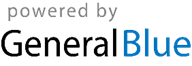 11234512345Jan 2	New Year’s DayJan 3	New Year’s DayJan 7	Orthodox ChristmasJan 27	Saint Sava DayFeb 15	Statehood DayFeb 16	Statehood DayApr 7	Good FridayApr 9	Easter SundayApr 10	Easter MondayApr 14	Orthodox Good FridayApr 16	Orthodox EasterApr 17	Orthodox Easter MondayApr 21	End of Ramadan (Eid al-Fitr)Apr 22	Holocaust Remembrance DayMay 1	Labour DayMay 2	Labour DayMay 9	Victory DayJun 28	Feast of the Sacrifice (Eid al-Adha), Saint Vitus DaySep 25	Yom KippurOct 21	World War II Serbian Victims Remembrance DayNov 11	Armistice DayDec 25	Christmas Day2345678678910111266789101112Jan 2	New Year’s DayJan 3	New Year’s DayJan 7	Orthodox ChristmasJan 27	Saint Sava DayFeb 15	Statehood DayFeb 16	Statehood DayApr 7	Good FridayApr 9	Easter SundayApr 10	Easter MondayApr 14	Orthodox Good FridayApr 16	Orthodox EasterApr 17	Orthodox Easter MondayApr 21	End of Ramadan (Eid al-Fitr)Apr 22	Holocaust Remembrance DayMay 1	Labour DayMay 2	Labour DayMay 9	Victory DayJun 28	Feast of the Sacrifice (Eid al-Adha), Saint Vitus DaySep 25	Yom KippurOct 21	World War II Serbian Victims Remembrance DayNov 11	Armistice DayDec 25	Christmas Day9101112131415131415161718191313141516171819Jan 2	New Year’s DayJan 3	New Year’s DayJan 7	Orthodox ChristmasJan 27	Saint Sava DayFeb 15	Statehood DayFeb 16	Statehood DayApr 7	Good FridayApr 9	Easter SundayApr 10	Easter MondayApr 14	Orthodox Good FridayApr 16	Orthodox EasterApr 17	Orthodox Easter MondayApr 21	End of Ramadan (Eid al-Fitr)Apr 22	Holocaust Remembrance DayMay 1	Labour DayMay 2	Labour DayMay 9	Victory DayJun 28	Feast of the Sacrifice (Eid al-Adha), Saint Vitus DaySep 25	Yom KippurOct 21	World War II Serbian Victims Remembrance DayNov 11	Armistice DayDec 25	Christmas Day16171819202122202122232425262020212223242526Jan 2	New Year’s DayJan 3	New Year’s DayJan 7	Orthodox ChristmasJan 27	Saint Sava DayFeb 15	Statehood DayFeb 16	Statehood DayApr 7	Good FridayApr 9	Easter SundayApr 10	Easter MondayApr 14	Orthodox Good FridayApr 16	Orthodox EasterApr 17	Orthodox Easter MondayApr 21	End of Ramadan (Eid al-Fitr)Apr 22	Holocaust Remembrance DayMay 1	Labour DayMay 2	Labour DayMay 9	Victory DayJun 28	Feast of the Sacrifice (Eid al-Adha), Saint Vitus DaySep 25	Yom KippurOct 21	World War II Serbian Victims Remembrance DayNov 11	Armistice DayDec 25	Christmas Day232425262728292728272728293031Jan 2	New Year’s DayJan 3	New Year’s DayJan 7	Orthodox ChristmasJan 27	Saint Sava DayFeb 15	Statehood DayFeb 16	Statehood DayApr 7	Good FridayApr 9	Easter SundayApr 10	Easter MondayApr 14	Orthodox Good FridayApr 16	Orthodox EasterApr 17	Orthodox Easter MondayApr 21	End of Ramadan (Eid al-Fitr)Apr 22	Holocaust Remembrance DayMay 1	Labour DayMay 2	Labour DayMay 9	Victory DayJun 28	Feast of the Sacrifice (Eid al-Adha), Saint Vitus DaySep 25	Yom KippurOct 21	World War II Serbian Victims Remembrance DayNov 11	Armistice DayDec 25	Christmas Day3031Jan 2	New Year’s DayJan 3	New Year’s DayJan 7	Orthodox ChristmasJan 27	Saint Sava DayFeb 15	Statehood DayFeb 16	Statehood DayApr 7	Good FridayApr 9	Easter SundayApr 10	Easter MondayApr 14	Orthodox Good FridayApr 16	Orthodox EasterApr 17	Orthodox Easter MondayApr 21	End of Ramadan (Eid al-Fitr)Apr 22	Holocaust Remembrance DayMay 1	Labour DayMay 2	Labour DayMay 9	Victory DayJun 28	Feast of the Sacrifice (Eid al-Adha), Saint Vitus DaySep 25	Yom KippurOct 21	World War II Serbian Victims Remembrance DayNov 11	Armistice DayDec 25	Christmas DayAPRILAPRILAPRILAPRILAPRILAPRILAPRILMAYMAYMAYMAYMAYMAYMAYMAYJUNEJUNEJUNEJUNEJUNEJUNEJUNEJan 2	New Year’s DayJan 3	New Year’s DayJan 7	Orthodox ChristmasJan 27	Saint Sava DayFeb 15	Statehood DayFeb 16	Statehood DayApr 7	Good FridayApr 9	Easter SundayApr 10	Easter MondayApr 14	Orthodox Good FridayApr 16	Orthodox EasterApr 17	Orthodox Easter MondayApr 21	End of Ramadan (Eid al-Fitr)Apr 22	Holocaust Remembrance DayMay 1	Labour DayMay 2	Labour DayMay 9	Victory DayJun 28	Feast of the Sacrifice (Eid al-Adha), Saint Vitus DaySep 25	Yom KippurOct 21	World War II Serbian Victims Remembrance DayNov 11	Armistice DayDec 25	Christmas DayMoTuWeThFrSaSuMoTuWeThFrSaSuMoMoTuWeThFrSaSuJan 2	New Year’s DayJan 3	New Year’s DayJan 7	Orthodox ChristmasJan 27	Saint Sava DayFeb 15	Statehood DayFeb 16	Statehood DayApr 7	Good FridayApr 9	Easter SundayApr 10	Easter MondayApr 14	Orthodox Good FridayApr 16	Orthodox EasterApr 17	Orthodox Easter MondayApr 21	End of Ramadan (Eid al-Fitr)Apr 22	Holocaust Remembrance DayMay 1	Labour DayMay 2	Labour DayMay 9	Victory DayJun 28	Feast of the Sacrifice (Eid al-Adha), Saint Vitus DaySep 25	Yom KippurOct 21	World War II Serbian Victims Remembrance DayNov 11	Armistice DayDec 25	Christmas Day1212345671234Jan 2	New Year’s DayJan 3	New Year’s DayJan 7	Orthodox ChristmasJan 27	Saint Sava DayFeb 15	Statehood DayFeb 16	Statehood DayApr 7	Good FridayApr 9	Easter SundayApr 10	Easter MondayApr 14	Orthodox Good FridayApr 16	Orthodox EasterApr 17	Orthodox Easter MondayApr 21	End of Ramadan (Eid al-Fitr)Apr 22	Holocaust Remembrance DayMay 1	Labour DayMay 2	Labour DayMay 9	Victory DayJun 28	Feast of the Sacrifice (Eid al-Adha), Saint Vitus DaySep 25	Yom KippurOct 21	World War II Serbian Victims Remembrance DayNov 11	Armistice DayDec 25	Christmas Day34567898910111213145567891011Jan 2	New Year’s DayJan 3	New Year’s DayJan 7	Orthodox ChristmasJan 27	Saint Sava DayFeb 15	Statehood DayFeb 16	Statehood DayApr 7	Good FridayApr 9	Easter SundayApr 10	Easter MondayApr 14	Orthodox Good FridayApr 16	Orthodox EasterApr 17	Orthodox Easter MondayApr 21	End of Ramadan (Eid al-Fitr)Apr 22	Holocaust Remembrance DayMay 1	Labour DayMay 2	Labour DayMay 9	Victory DayJun 28	Feast of the Sacrifice (Eid al-Adha), Saint Vitus DaySep 25	Yom KippurOct 21	World War II Serbian Victims Remembrance DayNov 11	Armistice DayDec 25	Christmas Day10111213141516151617181920211212131415161718Jan 2	New Year’s DayJan 3	New Year’s DayJan 7	Orthodox ChristmasJan 27	Saint Sava DayFeb 15	Statehood DayFeb 16	Statehood DayApr 7	Good FridayApr 9	Easter SundayApr 10	Easter MondayApr 14	Orthodox Good FridayApr 16	Orthodox EasterApr 17	Orthodox Easter MondayApr 21	End of Ramadan (Eid al-Fitr)Apr 22	Holocaust Remembrance DayMay 1	Labour DayMay 2	Labour DayMay 9	Victory DayJun 28	Feast of the Sacrifice (Eid al-Adha), Saint Vitus DaySep 25	Yom KippurOct 21	World War II Serbian Victims Remembrance DayNov 11	Armistice DayDec 25	Christmas Day17181920212223222324252627281919202122232425Jan 2	New Year’s DayJan 3	New Year’s DayJan 7	Orthodox ChristmasJan 27	Saint Sava DayFeb 15	Statehood DayFeb 16	Statehood DayApr 7	Good FridayApr 9	Easter SundayApr 10	Easter MondayApr 14	Orthodox Good FridayApr 16	Orthodox EasterApr 17	Orthodox Easter MondayApr 21	End of Ramadan (Eid al-Fitr)Apr 22	Holocaust Remembrance DayMay 1	Labour DayMay 2	Labour DayMay 9	Victory DayJun 28	Feast of the Sacrifice (Eid al-Adha), Saint Vitus DaySep 25	Yom KippurOct 21	World War II Serbian Victims Remembrance DayNov 11	Armistice DayDec 25	Christmas Day24252627282930293031262627282930Jan 2	New Year’s DayJan 3	New Year’s DayJan 7	Orthodox ChristmasJan 27	Saint Sava DayFeb 15	Statehood DayFeb 16	Statehood DayApr 7	Good FridayApr 9	Easter SundayApr 10	Easter MondayApr 14	Orthodox Good FridayApr 16	Orthodox EasterApr 17	Orthodox Easter MondayApr 21	End of Ramadan (Eid al-Fitr)Apr 22	Holocaust Remembrance DayMay 1	Labour DayMay 2	Labour DayMay 9	Victory DayJun 28	Feast of the Sacrifice (Eid al-Adha), Saint Vitus DaySep 25	Yom KippurOct 21	World War II Serbian Victims Remembrance DayNov 11	Armistice DayDec 25	Christmas DayJan 2	New Year’s DayJan 3	New Year’s DayJan 7	Orthodox ChristmasJan 27	Saint Sava DayFeb 15	Statehood DayFeb 16	Statehood DayApr 7	Good FridayApr 9	Easter SundayApr 10	Easter MondayApr 14	Orthodox Good FridayApr 16	Orthodox EasterApr 17	Orthodox Easter MondayApr 21	End of Ramadan (Eid al-Fitr)Apr 22	Holocaust Remembrance DayMay 1	Labour DayMay 2	Labour DayMay 9	Victory DayJun 28	Feast of the Sacrifice (Eid al-Adha), Saint Vitus DaySep 25	Yom KippurOct 21	World War II Serbian Victims Remembrance DayNov 11	Armistice DayDec 25	Christmas DayJULYJULYJULYJULYJULYJULYJULYAUGUSTAUGUSTAUGUSTAUGUSTAUGUSTAUGUSTAUGUSTAUGUSTSEPTEMBERSEPTEMBERSEPTEMBERSEPTEMBERSEPTEMBERSEPTEMBERSEPTEMBERJan 2	New Year’s DayJan 3	New Year’s DayJan 7	Orthodox ChristmasJan 27	Saint Sava DayFeb 15	Statehood DayFeb 16	Statehood DayApr 7	Good FridayApr 9	Easter SundayApr 10	Easter MondayApr 14	Orthodox Good FridayApr 16	Orthodox EasterApr 17	Orthodox Easter MondayApr 21	End of Ramadan (Eid al-Fitr)Apr 22	Holocaust Remembrance DayMay 1	Labour DayMay 2	Labour DayMay 9	Victory DayJun 28	Feast of the Sacrifice (Eid al-Adha), Saint Vitus DaySep 25	Yom KippurOct 21	World War II Serbian Victims Remembrance DayNov 11	Armistice DayDec 25	Christmas DayMoTuWeThFrSaSuMoTuWeThFrSaSuMoMoTuWeThFrSaSuJan 2	New Year’s DayJan 3	New Year’s DayJan 7	Orthodox ChristmasJan 27	Saint Sava DayFeb 15	Statehood DayFeb 16	Statehood DayApr 7	Good FridayApr 9	Easter SundayApr 10	Easter MondayApr 14	Orthodox Good FridayApr 16	Orthodox EasterApr 17	Orthodox Easter MondayApr 21	End of Ramadan (Eid al-Fitr)Apr 22	Holocaust Remembrance DayMay 1	Labour DayMay 2	Labour DayMay 9	Victory DayJun 28	Feast of the Sacrifice (Eid al-Adha), Saint Vitus DaySep 25	Yom KippurOct 21	World War II Serbian Victims Remembrance DayNov 11	Armistice DayDec 25	Christmas Day12123456123Jan 2	New Year’s DayJan 3	New Year’s DayJan 7	Orthodox ChristmasJan 27	Saint Sava DayFeb 15	Statehood DayFeb 16	Statehood DayApr 7	Good FridayApr 9	Easter SundayApr 10	Easter MondayApr 14	Orthodox Good FridayApr 16	Orthodox EasterApr 17	Orthodox Easter MondayApr 21	End of Ramadan (Eid al-Fitr)Apr 22	Holocaust Remembrance DayMay 1	Labour DayMay 2	Labour DayMay 9	Victory DayJun 28	Feast of the Sacrifice (Eid al-Adha), Saint Vitus DaySep 25	Yom KippurOct 21	World War II Serbian Victims Remembrance DayNov 11	Armistice DayDec 25	Christmas Day345678978910111213445678910Jan 2	New Year’s DayJan 3	New Year’s DayJan 7	Orthodox ChristmasJan 27	Saint Sava DayFeb 15	Statehood DayFeb 16	Statehood DayApr 7	Good FridayApr 9	Easter SundayApr 10	Easter MondayApr 14	Orthodox Good FridayApr 16	Orthodox EasterApr 17	Orthodox Easter MondayApr 21	End of Ramadan (Eid al-Fitr)Apr 22	Holocaust Remembrance DayMay 1	Labour DayMay 2	Labour DayMay 9	Victory DayJun 28	Feast of the Sacrifice (Eid al-Adha), Saint Vitus DaySep 25	Yom KippurOct 21	World War II Serbian Victims Remembrance DayNov 11	Armistice DayDec 25	Christmas Day10111213141516141516171819201111121314151617Jan 2	New Year’s DayJan 3	New Year’s DayJan 7	Orthodox ChristmasJan 27	Saint Sava DayFeb 15	Statehood DayFeb 16	Statehood DayApr 7	Good FridayApr 9	Easter SundayApr 10	Easter MondayApr 14	Orthodox Good FridayApr 16	Orthodox EasterApr 17	Orthodox Easter MondayApr 21	End of Ramadan (Eid al-Fitr)Apr 22	Holocaust Remembrance DayMay 1	Labour DayMay 2	Labour DayMay 9	Victory DayJun 28	Feast of the Sacrifice (Eid al-Adha), Saint Vitus DaySep 25	Yom KippurOct 21	World War II Serbian Victims Remembrance DayNov 11	Armistice DayDec 25	Christmas Day17181920212223212223242526271818192021222324Jan 2	New Year’s DayJan 3	New Year’s DayJan 7	Orthodox ChristmasJan 27	Saint Sava DayFeb 15	Statehood DayFeb 16	Statehood DayApr 7	Good FridayApr 9	Easter SundayApr 10	Easter MondayApr 14	Orthodox Good FridayApr 16	Orthodox EasterApr 17	Orthodox Easter MondayApr 21	End of Ramadan (Eid al-Fitr)Apr 22	Holocaust Remembrance DayMay 1	Labour DayMay 2	Labour DayMay 9	Victory DayJun 28	Feast of the Sacrifice (Eid al-Adha), Saint Vitus DaySep 25	Yom KippurOct 21	World War II Serbian Victims Remembrance DayNov 11	Armistice DayDec 25	Christmas Day242526272829302829303125252627282930Jan 2	New Year’s DayJan 3	New Year’s DayJan 7	Orthodox ChristmasJan 27	Saint Sava DayFeb 15	Statehood DayFeb 16	Statehood DayApr 7	Good FridayApr 9	Easter SundayApr 10	Easter MondayApr 14	Orthodox Good FridayApr 16	Orthodox EasterApr 17	Orthodox Easter MondayApr 21	End of Ramadan (Eid al-Fitr)Apr 22	Holocaust Remembrance DayMay 1	Labour DayMay 2	Labour DayMay 9	Victory DayJun 28	Feast of the Sacrifice (Eid al-Adha), Saint Vitus DaySep 25	Yom KippurOct 21	World War II Serbian Victims Remembrance DayNov 11	Armistice DayDec 25	Christmas Day31Jan 2	New Year’s DayJan 3	New Year’s DayJan 7	Orthodox ChristmasJan 27	Saint Sava DayFeb 15	Statehood DayFeb 16	Statehood DayApr 7	Good FridayApr 9	Easter SundayApr 10	Easter MondayApr 14	Orthodox Good FridayApr 16	Orthodox EasterApr 17	Orthodox Easter MondayApr 21	End of Ramadan (Eid al-Fitr)Apr 22	Holocaust Remembrance DayMay 1	Labour DayMay 2	Labour DayMay 9	Victory DayJun 28	Feast of the Sacrifice (Eid al-Adha), Saint Vitus DaySep 25	Yom KippurOct 21	World War II Serbian Victims Remembrance DayNov 11	Armistice DayDec 25	Christmas DayOCTOBEROCTOBEROCTOBEROCTOBEROCTOBEROCTOBEROCTOBERNOVEMBERNOVEMBERNOVEMBERNOVEMBERNOVEMBERNOVEMBERNOVEMBERDECEMBERDECEMBERDECEMBERDECEMBERDECEMBERDECEMBERDECEMBERDECEMBERJan 2	New Year’s DayJan 3	New Year’s DayJan 7	Orthodox ChristmasJan 27	Saint Sava DayFeb 15	Statehood DayFeb 16	Statehood DayApr 7	Good FridayApr 9	Easter SundayApr 10	Easter MondayApr 14	Orthodox Good FridayApr 16	Orthodox EasterApr 17	Orthodox Easter MondayApr 21	End of Ramadan (Eid al-Fitr)Apr 22	Holocaust Remembrance DayMay 1	Labour DayMay 2	Labour DayMay 9	Victory DayJun 28	Feast of the Sacrifice (Eid al-Adha), Saint Vitus DaySep 25	Yom KippurOct 21	World War II Serbian Victims Remembrance DayNov 11	Armistice DayDec 25	Christmas DayMoTuWeThFrSaSuMoTuWeThFrSaSuMoMoTuWeThFrSaSuJan 2	New Year’s DayJan 3	New Year’s DayJan 7	Orthodox ChristmasJan 27	Saint Sava DayFeb 15	Statehood DayFeb 16	Statehood DayApr 7	Good FridayApr 9	Easter SundayApr 10	Easter MondayApr 14	Orthodox Good FridayApr 16	Orthodox EasterApr 17	Orthodox Easter MondayApr 21	End of Ramadan (Eid al-Fitr)Apr 22	Holocaust Remembrance DayMay 1	Labour DayMay 2	Labour DayMay 9	Victory DayJun 28	Feast of the Sacrifice (Eid al-Adha), Saint Vitus DaySep 25	Yom KippurOct 21	World War II Serbian Victims Remembrance DayNov 11	Armistice DayDec 25	Christmas Day112345123Jan 2	New Year’s DayJan 3	New Year’s DayJan 7	Orthodox ChristmasJan 27	Saint Sava DayFeb 15	Statehood DayFeb 16	Statehood DayApr 7	Good FridayApr 9	Easter SundayApr 10	Easter MondayApr 14	Orthodox Good FridayApr 16	Orthodox EasterApr 17	Orthodox Easter MondayApr 21	End of Ramadan (Eid al-Fitr)Apr 22	Holocaust Remembrance DayMay 1	Labour DayMay 2	Labour DayMay 9	Victory DayJun 28	Feast of the Sacrifice (Eid al-Adha), Saint Vitus DaySep 25	Yom KippurOct 21	World War II Serbian Victims Remembrance DayNov 11	Armistice DayDec 25	Christmas Day23456786789101112445678910Jan 2	New Year’s DayJan 3	New Year’s DayJan 7	Orthodox ChristmasJan 27	Saint Sava DayFeb 15	Statehood DayFeb 16	Statehood DayApr 7	Good FridayApr 9	Easter SundayApr 10	Easter MondayApr 14	Orthodox Good FridayApr 16	Orthodox EasterApr 17	Orthodox Easter MondayApr 21	End of Ramadan (Eid al-Fitr)Apr 22	Holocaust Remembrance DayMay 1	Labour DayMay 2	Labour DayMay 9	Victory DayJun 28	Feast of the Sacrifice (Eid al-Adha), Saint Vitus DaySep 25	Yom KippurOct 21	World War II Serbian Victims Remembrance DayNov 11	Armistice DayDec 25	Christmas Day9101112131415131415161718191111121314151617Jan 2	New Year’s DayJan 3	New Year’s DayJan 7	Orthodox ChristmasJan 27	Saint Sava DayFeb 15	Statehood DayFeb 16	Statehood DayApr 7	Good FridayApr 9	Easter SundayApr 10	Easter MondayApr 14	Orthodox Good FridayApr 16	Orthodox EasterApr 17	Orthodox Easter MondayApr 21	End of Ramadan (Eid al-Fitr)Apr 22	Holocaust Remembrance DayMay 1	Labour DayMay 2	Labour DayMay 9	Victory DayJun 28	Feast of the Sacrifice (Eid al-Adha), Saint Vitus DaySep 25	Yom KippurOct 21	World War II Serbian Victims Remembrance DayNov 11	Armistice DayDec 25	Christmas Day16171819202122202122232425261818192021222324Jan 2	New Year’s DayJan 3	New Year’s DayJan 7	Orthodox ChristmasJan 27	Saint Sava DayFeb 15	Statehood DayFeb 16	Statehood DayApr 7	Good FridayApr 9	Easter SundayApr 10	Easter MondayApr 14	Orthodox Good FridayApr 16	Orthodox EasterApr 17	Orthodox Easter MondayApr 21	End of Ramadan (Eid al-Fitr)Apr 22	Holocaust Remembrance DayMay 1	Labour DayMay 2	Labour DayMay 9	Victory DayJun 28	Feast of the Sacrifice (Eid al-Adha), Saint Vitus DaySep 25	Yom KippurOct 21	World War II Serbian Victims Remembrance DayNov 11	Armistice DayDec 25	Christmas Day23242526272829272829302525262728293031Jan 2	New Year’s DayJan 3	New Year’s DayJan 7	Orthodox ChristmasJan 27	Saint Sava DayFeb 15	Statehood DayFeb 16	Statehood DayApr 7	Good FridayApr 9	Easter SundayApr 10	Easter MondayApr 14	Orthodox Good FridayApr 16	Orthodox EasterApr 17	Orthodox Easter MondayApr 21	End of Ramadan (Eid al-Fitr)Apr 22	Holocaust Remembrance DayMay 1	Labour DayMay 2	Labour DayMay 9	Victory DayJun 28	Feast of the Sacrifice (Eid al-Adha), Saint Vitus DaySep 25	Yom KippurOct 21	World War II Serbian Victims Remembrance DayNov 11	Armistice DayDec 25	Christmas Day3031Jan 2	New Year’s DayJan 3	New Year’s DayJan 7	Orthodox ChristmasJan 27	Saint Sava DayFeb 15	Statehood DayFeb 16	Statehood DayApr 7	Good FridayApr 9	Easter SundayApr 10	Easter MondayApr 14	Orthodox Good FridayApr 16	Orthodox EasterApr 17	Orthodox Easter MondayApr 21	End of Ramadan (Eid al-Fitr)Apr 22	Holocaust Remembrance DayMay 1	Labour DayMay 2	Labour DayMay 9	Victory DayJun 28	Feast of the Sacrifice (Eid al-Adha), Saint Vitus DaySep 25	Yom KippurOct 21	World War II Serbian Victims Remembrance DayNov 11	Armistice DayDec 25	Christmas Day